她成年了，但是不能封斋بلغت ولكنها لا تقوى على الصيام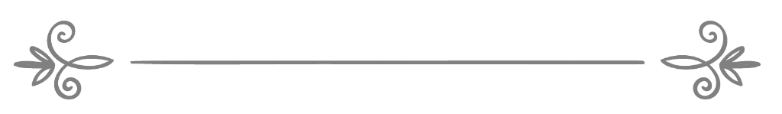 来源：伊斯兰问答网站مصدر : موقع الإسلام سؤال وجواب❧❧编审: 伊斯兰之家中文小组مراجعة: فريق اللغة الصينية بموقع دار الإسلام她成年了，但是不能封斋问：一个姑娘在十一岁的时候来了月经，她必须要封斋吗？须知她的身体不太好。在不能够封斋的情况下，她应该怎样做？答：一切赞颂，全归真主。如果事实如你所述，她必须要封斋，因为来月经是女人成年的标志之一，如果她在九岁以上来了月经，那么她已经成年了；如果能够封斋，她必须要按时完成斋戒；如果没有封斋的能力、或者在封斋的时候特别困难，她在有能力封斋的时候必须要还补所缺的天数。《学术研究和教法律列常任委员会法太瓦》( 10/145،145 )。